2.2.2 Assessment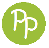 POLICY STATEMENTBroadview Village is committed to providing quality service to residents/participants. Conducting internal as well as seeking external assessments are an integral part of our service.PROCEDUREInternal assessments – Spiritual assessments are completed every 2 years or as required based on resident changing needs. The Early Detection Screen for Dementia (EDSD Assessment) is to be completed annually.Request assessment from other sources as deemed necessary or beneficial to the resident/participant obtaining any necessary written permission forms.Assessments could include all/some of the following: hearing, speech, cognitive, Psychological, Psychiatric, medical tests requested by a physician, Occupational Therapy, Physiotherapy, and other areas as deemed appropriate.Upon request by a resident, their family, staff, or as recommended by Behaviour Therapist or Physician for assessment, the Residential Manager will ensure arrangements are made and followed through on. The Day Program Director may make recommendations to residential staff/and or care givers for assessments as deemed necessary.Information from all assessments will be shared only with Broadview Village team and family unless permission from the assessment source, and resident/participant or consenting individual approves otherwise. Original assessments are to be kept in residents’ permanent records; a site copy may be made as necessary.Broadview Team will make every effort to incorporate recommendations into the Individual Program Plan that arise from assessments.Manual:  BV Operational PoliciesSection: ProgramsApprover: Arthur MathewsOriginal Date: April 1, 2002Date Last Approved: January 3, 2018Next Review Date: January 3, 2019